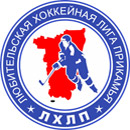  "Любительская хоккейная лига Прикамья"Кубок “Любительской хоккейной лиги Прикамья”Заявка на матчПодпись руководителя команды:			___________ / ______________ /							                                          расшифровка
Дата заполнения: 		___________Полное названиеХоккейный команда «МЧС» Пермский крайНазваниеХК «МЧС»ТренерСезон2018-2019АдминистраторКолчанов Евгений Владимирович№ п/пФ.И.О.АмплуаВр, Зщ, Нп№
игрока в заявкеОтм.
К, АОтметка игрока на игру (с номером)1Филин Антон Вр732Мальцев Никита Вр13Тетерин ПавелВр4Андреев ОлегЗщ135Бакланов ИгорьЗщ6Бояршинов АндрейНп7Воробьев Дмитрий Нп328Ворончихин Кирилл НпА9Губер АртурНп10Колчанов Евгений Зщ2К11Коротаев Андрей Нп512Крючков Евгений Нп2113Кудреватых Евгений Нп14Лыхо ВладимирНп15Никонов Евгений Нп20А16Новиков Тимофей Зщ1717Патокин  Данилзщ2318Петров МаскимНп1519Соколов Артем Нп1620Старков Дмитрий Нп21Стенин Михаил Нп22Филиппов ВикторЗщ1123Халатов Юрий Нп1224Худяков МаскимНп1925Шипицын ВладимирНп9